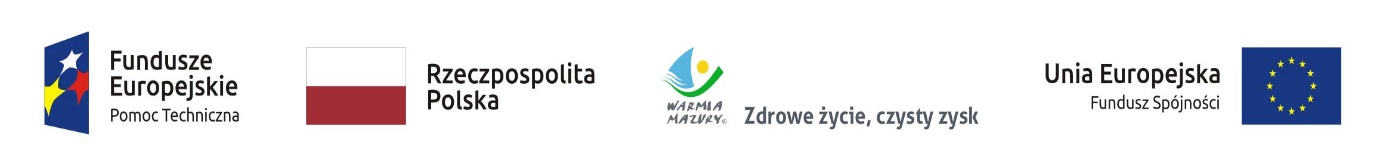 Załącznik nr 2                                                                                   ........................................                                                                                                                                (miejscowość, data)                                                                                                                                                                                                                                                                          FORMULARZ SZACOWANIA WARTOŚCI ZAMÓWIENIA WYKONAWCA:..............….………………………………………………………………………..			(Nazwa wykonawcy)….................................….……………………………………………………………………………				(adres wykonawcy)	….................................….…………………………………………………………………………….			      (adres do korespondencji)tel...................................., fax........................................,  e-mail ……....................................,Szacunkowa wartość usługi kompleksowej organizacji szkoleń dla beneficjentów i potencjalnych beneficjentów wynosi:UWAGA: Niniejsze zapytanie nie stanowi oferty w rozumieniu art. 66 Kodeksu Cywilnego, jak również nie jest ogłoszeniem ani zapytaniem o cenę w rozumieniu ustawy Prawo Zamówień Publicznych. Informacja ta ma na celu wyłącznie rozpoznanie rynku i uzyskanie wiedzy na temat kosztów zrealizowania opisanego planowanego zamówienia.…………………………………………..podpis i imienna pieczątka osoby upoważnionej do reprezentowania WykonawcyLp.WyszczególnienieCena jednostkowa netto/brutto za szkolenie 1 osoby(w złotych)Planowana maksymalna ilość osóbCałkowita cena netto/brutto (w złotych) 12345=3x41Organizacja i przeprowadzenie szkolenia  „Zastosowanie RODO w projektach realizowanych z funduszy unijnych”402Organizacja i przeprowadzenie szkolenia                „Zastosowanie standardów dostępności dla                            osób z niepełnosprawnościami w projektach          realizowanych z funduszy unijnych”40403Organizacja i przeprowadzenie szkolenia                  „Zamówienia publiczne współfinansowane                                  z funduszy unijnych”         40RAZEM zł netto/brutto:RAZEM zł netto/brutto:RAZEM zł netto/brutto: